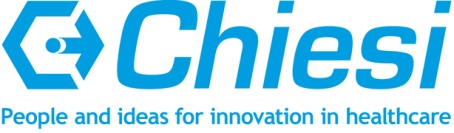 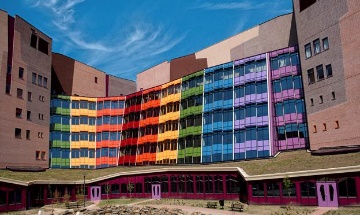 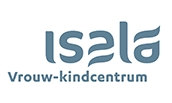 Programma 11th DUTCH NEONATAL FELLOW MEETING Zwolle 16-17 april 2020LocatieHotel WientjesStationsweg 7, 8011 CZ ZwolleOrganisatie IsalaMw. Drs. E.J.S. Smit-Jansen, fellowMw. Dr. M.A.C. Hemels, neonatoloogTel: 038 4245055/4244720m.a.c.hemels@isala.nlMw. Dr. H.L.M. van Straaten, neonatoloogTel 038 4245055/4247075h.l.m.van.straaten@isala.nlDonderdag 16 april09.30 Ontvangst + koffie09.55 WelkomOchtendsymposium Voorzitter Dr. H.L.M. (Irma) van Straaten 10.00-13.00  “Ritme”  Prof. Dr. L.M. (Marli) Huijer (gastspreker) 
13.00 Lunch (opleidersvergadering) Middagsymposium Voorzitter Dr. M.A.C. (Marieke) Hemels) 13.45 - 16.00 Voordrachten kinderartsen-fellowsHow does the introduction of NIPT in a national screening program affect the uptake of fetal aneuploidy screening: a population-based register study
M. de Groot- van der Mooren, VUMC, AmsterdamOntlastende echogeleide punctie bij extra-axiale bloeding bij neonatenA.M van Hengel-Jacobs, Ersamus MC, RotterdamLate-onset sepsis by extremely low birth weight infants
J.E. Deelen, UMCU, UtrechtHIPPO study - Happiness for Improvement of Premature and Parental Outcome
G. van den Bosch, Erasmus MC, RotterdamScenarios for minimizing travel time in the Dutch Neonatal Care Network: a complex national capacity issue
M.O. Blanken, UMCU, Utrecht/Isala, ZwolleTranscutaneous measurement of cephalocaudal progression of jaundice in neonates, and its correlation with serum bilirubin
F-A. de Boer, UMC, Groningen/Isala, ZwolleHydrops foetalis bij een ernstige gedilateerde cardiomyopathie
J.L. Vogelenzang, AMC, AmsterdamSynacthen tests in neonates after maternal corticosteroid use
P. Snijder, Erasmus MC, RotterdamMedical education in neonatology R. van der Stap, LUMC, LeidenTransiente myeloproliferatieve ziekte bij trisomie 21J. Nijsten, UMCU, UtrechtKernicterus anno 2020: een oud verhaal of brandend actueel? T van der Heggen, UMCU, Utrecht15.45 Break16.00 AfsluitingVrijdag 17 aprilOchtendsymposium Voorzitter Dr. H.L.M. (Irma) van Straaten 8.30-11.00	“Levenseinde zorg op de NICU”  Prof. Dr. Mr. A.A.E. (Eduard) Verhagen (gastspreker)11.00 Koffie11.15 Voordrachten fellowsEndotracheal intubation skills of pediatricians versus anesthetists in neonates and children.
S. van Sambeeck, MMC, VeldhovenClinical features of neonates with presumed sepsis at Queen Elizabeth Central Hospital inBlantyre, Malawi. T. de Baat, VUMC, AmsterdamValidation study of photoplethysmography for heart rate monitoring in neonates
J. Wieringa, St. Radboud MC, NijmegenStem cells for neonatal brain injury
R. Jellema, UMCM, Maastricht12.15 LunchMiddagsymposium Voorzitter Dr. M.A.C. (Marieke) Hemels) 13.00 - 15.00 Voordrachten fellowsFactors Associated With Benefit of Treatment of Patent Ductus Arteriosus in Preterm Infants: A Systematic Review and Meta-analysis
E. Jansen, WKZ, Utrecht/ Isala, ZwolleSharing decisions in initiation of early intensive care in extreme premature birthR. Geurtzen, UMC St. Radboud, NijmegenSeptum pellucidum agenesie
J. Reijnierse, Erasmus MC, RotterdamSpectroscopic detection of brain propylene glycol in neonates: effects of different pharmaceutical formulations of phenobarbital
M. van de Lagemaat, VUMC, AmsterdamDe rol van het microbioom bij de neonaat: een update uit de literatuur.
I. Pernot, Isala, ZwolleTrage hartslag bij prematuren door oogdruppels
L. el Bakkali, VUMC, AmsterdamGreenteam: verduurzaming van zorg op de NICU
L. de Boer, LUMC, LeidenEen ernstige congenitale infectie
A. Kunst, AMC, AmsterdamBiomarkers for outcome at schoolage in preterm-born children, the BIOS study
E. Roze, UMCU, UtrechtSinus ThromboseM Kouwenberg-Raets, MUMC, Maastricht15.00 Thee 15.15 Uitreiking FELLOW AWARDS 2020 (juryprijs en publieksprijs)15.30 Afsluiting